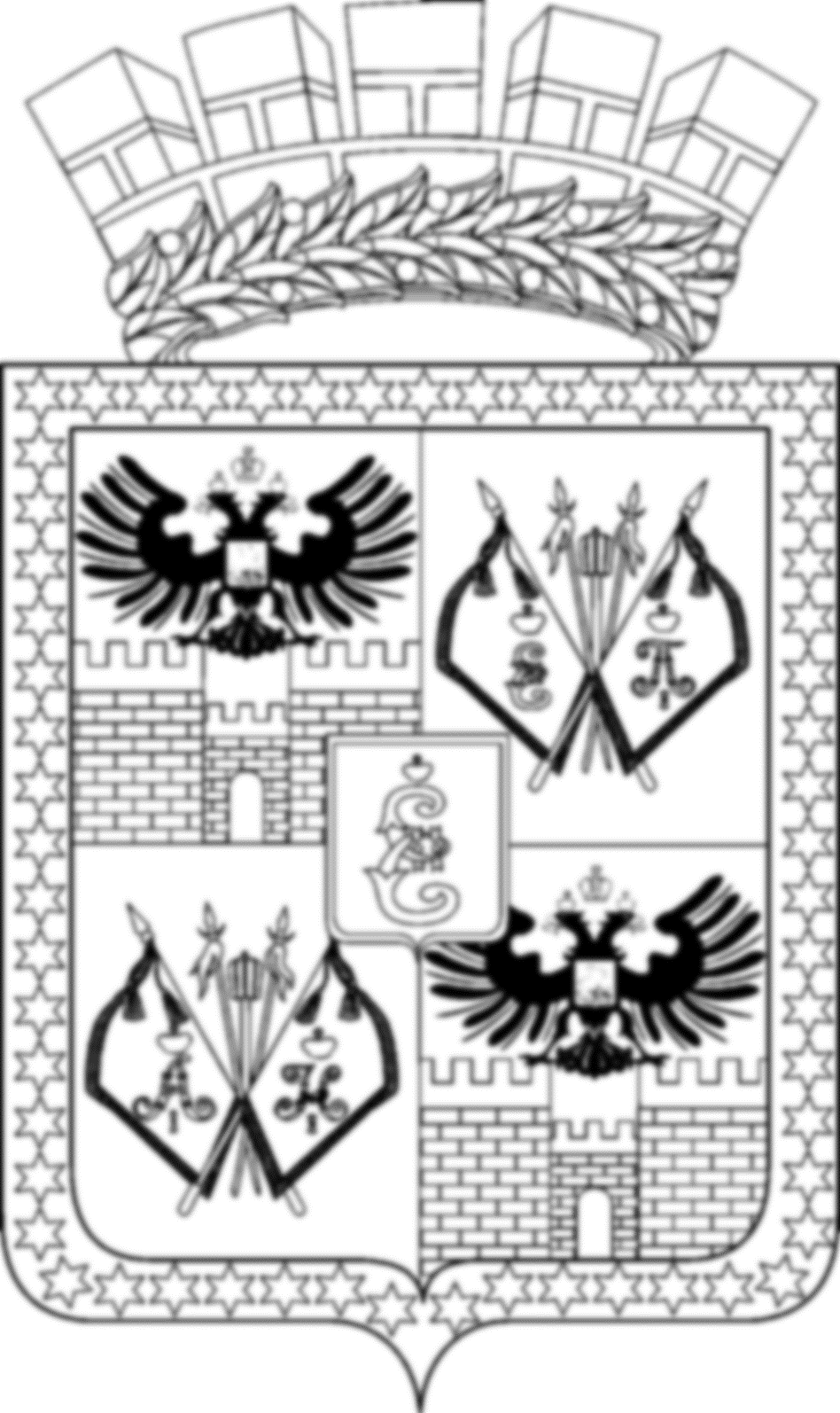 АДМИНИСТРАЦИЯ МУНИЦИПАЛЬНОГО ОБРАЗОВАНИЯ ГОРОД КРАСНОДАРПОСТАНОВЛЕНИЕ12.11.2021                       	№ 5070г. КраснодарО назначении публичных слушаний по проекту постановления                   администрации муниципального образования город Краснодар                  «О предоставлении гражданам И.С.Бойко, Д.В.Григорьеву                                     разрешения на условно разрешённый вид использования                                       земельного участка по адресу: город Краснодар, Карасунский                                               внутригородской округ, улица Уральская, 204/А»Гражданам Бойко Ивану Сергеевичу, Григорьеву Дмитрию Владимировичу принадлежит на праве собственности земельный участок с кадастровым номером: 23:43:0414006:253 площадью 837 кв. м по адресу: город Краснодар, Карасунский внутригородской округ, улица Уральская, 204/А – вид разрешённого использования «гаражи» (государственная регистрация права от 25.01.2018 № 23:43:0414006:253-23/001/2018-9).Граждане Бойко Иван Сергеевич, Григорьев Дмитрий Владимирович обратились в Комиссию по землепользованию и застройке муниципального образования город Краснодар с заявлением о предоставлении разрешения на условно разрешённый вид использования земельного участка с кадастровым номером: 23:43:0414006:253 площадью 837 кв. м по адресу: город Краснодар, Карасунский внутригородской округ, улица Уральская, 204/А – «автомобильные мойки».В целях соблюдения прав человека на благоприятные условия жизнедеятельности, прав и законных интересов правообладателей земельных участков и объектов капитального строительства, в соответствии со статьями 5.1, 39 Градостроительного кодекса Российской Федерации, статьёй 45 Устава муниципального образования город Краснодар п о с т а н о в л я ю:1. Назначить публичные слушания по проекту постановления администрации муниципального образования город Краснодар «О предоставлении гражданам И.С.Бойко, Д.В.Григорьеву разрешения на условно разрешённый вид использования земельного участка по адресу: город Краснодар, Карасунский                                               внутригородской округ, улица Уральская, 204/А» (прилагается) со дня официального опубликования настоящего постановления.2. Департаменту архитектуры и градостроительства администрации муниципального образования город Краснодар (Панаетова):2.1. Обеспечить размещение настоящего постановления на информационных стендах в течение трёх рабочих дней со дня его официального опубликования.2.2. Обеспечить размещение проекта, указанного в пункте 1 настоящего постановления, и информационных материалов к нему на официальном Интернет-портале администрации муниципального образования город Краснодар и городской Думы Краснодара www.krd.ru по истечении семи дней со дня официального опубликования настоящего постановления.2.3. Обеспечить сбор градостроительной документации, необходимой для рассмотрения указанной темы на публичных слушаниях. 2.4. Провести экспозицию проекта, указанного в пункте 1 настоящего постановления, в течение всего периода его размещения на официальном Интернет-портале администрации муниципального образования город Краснодар и городской Думы Краснодара www.krd.ru. 3. Определить место и время проведения экспозиции проекта, указанного в пункте 1 настоящего постановления, по адресу: город Краснодар, улица Коммунаров, 173, по вторникам и четвергам с 10.00 до 12.00.4. Определить место, дату и время проведения собрания участников пуб-личных слушаний – актовый зал администрации Карасунского внутригородского округа города Краснодара, расположенной по адресу: город Краснодар, улица имени Селезнёва, 244, 2 декабря 2021 года в 18.15.5. Установить, что предложения и замечания, касающиеся проекта, указанного в пункте 1 настоящего постановления, представляются участниками публичных слушаний в устной или письменной форме в дни проведения экспозиции или в день проведения собрания участников публичных слушаний в адрес Комиссии по землепользованию и застройке муниципального образования город Краснодар и (или) департамента архитектуры и градостроительства администрации муниципального образования город Краснодар, а также направляются                   до 2 декабря 2021 года в письменной форме на адрес электронной почты str@krd.ru.6. Возложить обязанности по проведению собрания участников публичных слушаний по теме, указанной в пункте 1 настоящего постановления, на Комиссию по землепользованию и застройке муниципального образования город Краснодар (Панаетова).7. Комиссии по землепользованию и застройке муниципального образования город Краснодар (Панаетова) обеспечить выполнение организационных мероприятий по проведению публичных слушаний и подготовку заключения о результатах публичных слушаний.8. Департаменту информационной политики администрации муниципального образования город Краснодар (Косарева) опубликовать официально настоящее постановление в установленном порядке.9. Настоящее постановление вступает в силу со дня его официального опубликования. 10. Контроль за выполнением настоящего постановления возложить на первого заместителя главы муниципального образования город Краснодар А.А.АлексеенкоИсполняющий обязанности главы	 муниципального образованиягород Краснодар                		                                                 А.А.Алексеенко